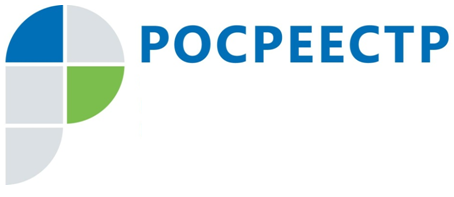 #РосреестрГосударственная кадастровая оценка земельных участковВ рамках исполнения распоряжения Министерства имущественных и земельных отношений Чеченской Республики от 06.04.2021 № 495-ИТ ГБУ республики «Государственная кадастровая оценка» в 2022 году провело работы по государственной кадастровой оценке земельных участков. «В 2022-м будут оценены все земельные участки на территории республики, которые числятся в ЕГРН (Едином государственном реестре недвижимости), а их там более 500 тысяч», - сообщил заместитель руководителя Управления Абу Шаипов.В соответствии с п. 10 ст. 14 Федерального закона от 03.07.2016 № 237-ФЗ «О государственной кадастровой оценке» Росреестром проведена проверка проекта отчета об итогах ГКО, предоставленного письмом ГБУ Чеченской Республики от 21.09.2022 № 472.По результатам проведенной проверки проекта отчета составлен акт проверки от 23.09.2022 № 2022-20/3.Место размещения электронной версии проекта отчета на официальном сайте учреждения в сети Интернет http://gko-chr.ru – в разделе «Государственная кадастровая оценка»/ Промежуточные отчетные документы 2022».Заместитель руководителя Управления Росреестра по Чеченской РеспубликеА.Л. Шаипов